TIEDOTE OPPIMISYMPÄRISTÖN KÄYTTÖÖNOTOSTA LUKIOSSAArvoisa opiskelija,	Lukiomme on ottanut oppilaskäyttöön Jyväskylän yliopiston Koulutuksen tutkimuslaitoksen hallinnoiman Peda.net- oppimisympäristön. Jotta sähköinen työskentely onnistuu oppitunneilla ja kotona, voit hankkia itsellesi Jyväskylän yliopiston ylläpitämästä Peda.net- oppimisympäristöstä oman henkilökohtaisen profiilin eli ”OmaTilan”. OmaTila seuraa sinua kouluasteelta toiselle. Voit käyttää OmaTilaa myös lukio-opintojen päätyttyä tai vaihdettuasi toiseen lukioon.Voit keskustella ja jakaa sisältöjä sekä omien koulukavereiden kanssa että opettajien kanssa.Luot itse käyttäjätunnuksen palveluun. Käyttäjätunnus (esimerkiksi maija.mallikas) on aina julkinen. Muiden tietojen julkisuuden määrittelet itse.Henkilökohtaiseen profiiliin luodut sisällöt näkyvät ensisijaisesti vain sinulle itsellesi. Voit kuitenkin julkaista sisältöjä omalla päätökselläsi myös muille käyttäjille sekä avoimeen internetiin.Ohje OmaTilan hankkimiseen Hanki OmaTila internetosoitteesta https://peda.net/:register syöttämällä oheinen osoite www-selaimen internetosoitekenttään ja noudattamalla palvelun kirjautumisohjeita. Sähköpostivahvistuksen saapuminen voi kestää hetken. Vahvistuksen avulla pääsee määrittämään käyttäjätunnuksen. Käyttäjätunnukseksi valitaan esimerkiksi etunimi.sukunimi oman nimen mukaan. Jos palvelussa on jo entuudestaan samanniminen käyttäjä, voidaan etu- ja sukunimen väliin lisätä esimerkiksi toisen nimen alkukirjain. Sähköpostiosoitteeksi palveluun kannattaa laittaa käytössäsi aktiivisesti oleva sähköpostiosoite.KäyttöehdotPidä huolta, että a) salasanasi ei paljastu kenellekään, b) sinulla on vain yksi tili palvelussa, c) et laita palveluun mitään toisia loukkaavaa tekstiä tai tiedostoja.Varmista, että a) olet antanut rekisteröityessäsi oikeat tiedot (väärien tietojen antaminen voi johtaa tilin sulkemiseen), b) jos olet alle 15-vuotias, olet saanut huoltajan suostumuksen tämän palvelun käyttöön.Muistathan a) että olet itse vastuussa Omassa Tilassasi olevista materiaaleista. Jos huomaat palvelussa loukkaavaa tai rikollista materiaalia, ilmoita heti palvelun tarjoajalle asiasta, b) varmuuskopioida itsellesi tärkeät tiedot ja materiaalit myös jonnekin muuallekin kuin Omaan Tilaan: palvelun tarjoaja ei takaa tallennettujen tietojen säilyvyyttä.Täydelliset käyttöehdot näkyvät ja ne on hyväksyttävä tunnusta luotaessa ja aina, jos ne ovat muuttuneet.Lisätietoja Peda.net- oppimisympäristöstä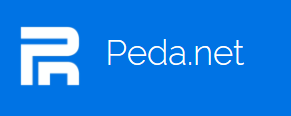 Peda.net palvelun tuottaja on Jyväskylän yliopistoJouko Jokinen  jouko.jokinen@peda.net https://peda.net